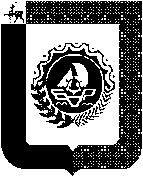 ПРИКАЗ“   18    “  сентября  2023  г.                                                              №  27-1Н   О внесении изменений  в учетную политику для целей бухгалтерского учета. В связи с изменениями, внесенными в приказ Минтранса РФ от 28.09.2022 № 390 приказом министерства  от 05.05.2023 № 159, приказываю:1. Внести изменения в учетную политику для целей бухгалтерского учета, утвержденную приказом и.о. директора Департамента финансов администрации городского округа город Бор  от 30.12.2022 № 126 Н:1.1. Форму путевого листа легкового автомобиля изложить в редакции согласно приложению № 1 к настоящему приказу.1.2. Информация о лицензии на медицинский осмотр в сведениях о медосмотре не указывается. Путевой лист оформляется на один день – при коротких рейсах или перевозках в рамках одного дня.2. Настоящий приказ вступает в силу с 1 сентября 2023 года.3. Опубликовать основные положения учетной политики в новой редакции на официальном сайте Департамента финансов  течение 10 дней с даты утверждения.4. Контроль за исполнением приказа возложить на главного бухгалтера Департамента финансов Е.А. Большакову.И.о. директора Департамента финансов                                         Д.С.Егоров                                                      Приложение №1                                                                     к приказу от   .09.2023 № Изменения к учетной политике для целей бухгалтерского учета,
утвержденной приказом руководителя от 30.12.2022 № 126 Н.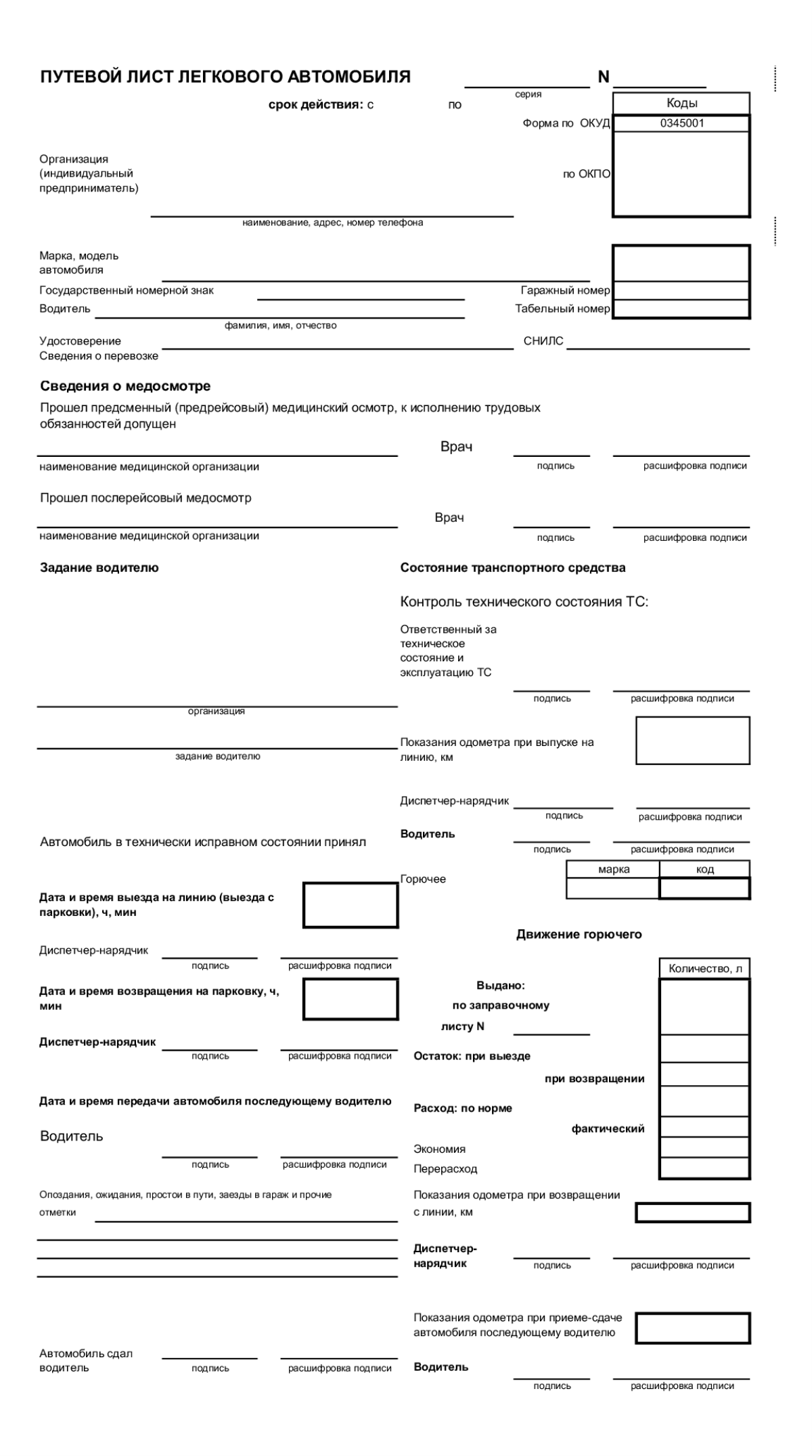 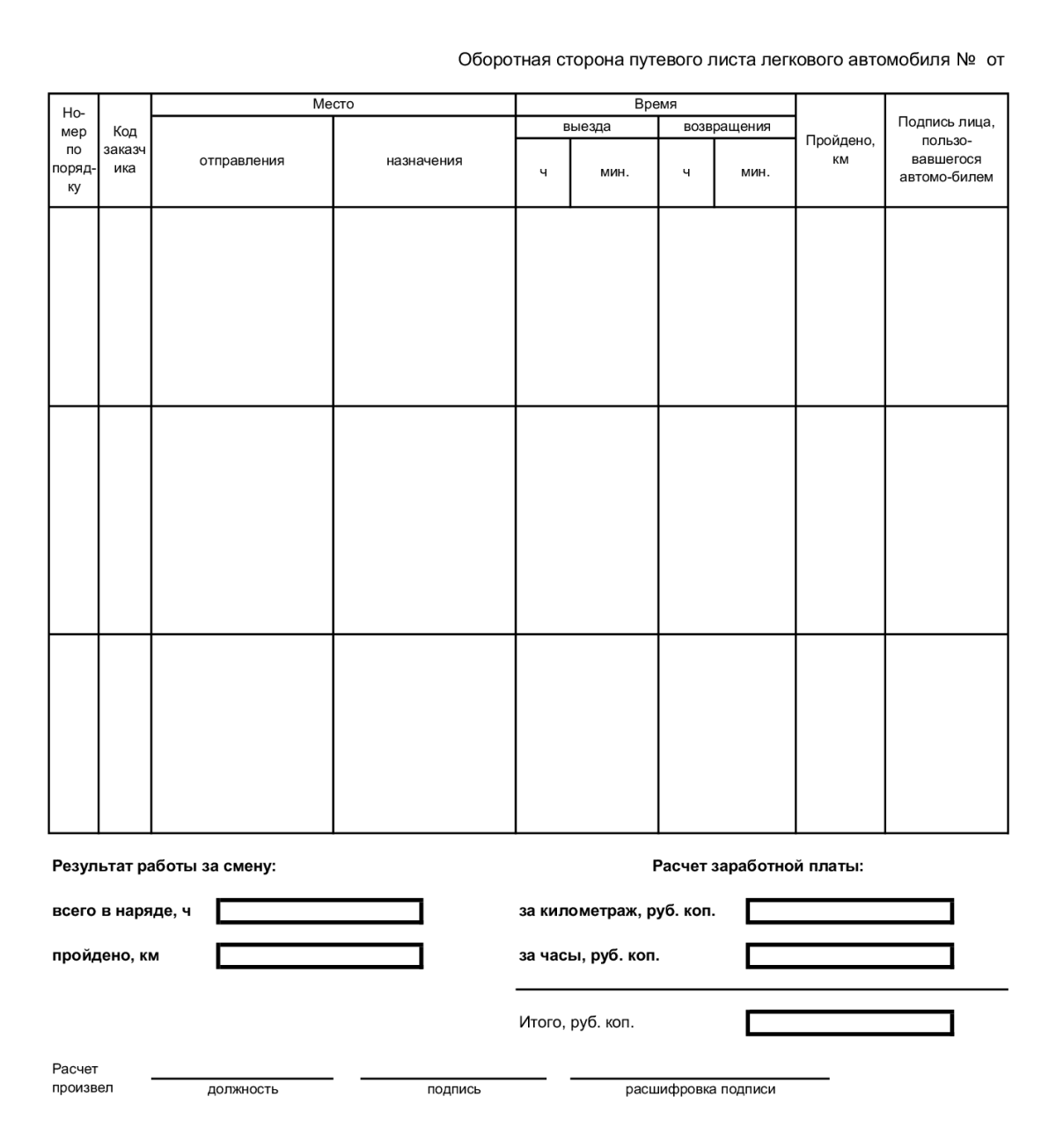 Департамент финансовадминистрации городского округа город БорНижегородской области606440 Нижегородская область, г. Бор, ул. Ленина, 97тел.(83159) 2-18-60,факс 2-12-60 E-mail: official@ bor-fin.ru 